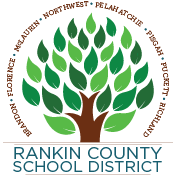 RANKIN COUNTY SCHOOL DISTRICTSummary of Tier DocumentationStudent: _________________________________   School: ____________________________ Date:______________Interventionist: ______________________________________________________ Date: _________________________Include progress monitoring data on this form based on weekly data collection (e.g., learned 10 out of 50 sight words in after 2 weeks of intervention, behavior incidents reduced from 10 to 5 after 3 weeks of intervention, began passing 8 out of 10 iReady lessons on the 5th grade level after 5 weeks of intervention, etc.)TIER INFORMATION:School Year:      School Year:      School Year:      RECOMMENDATIONS:      